ZAJČEK IZ PERLIC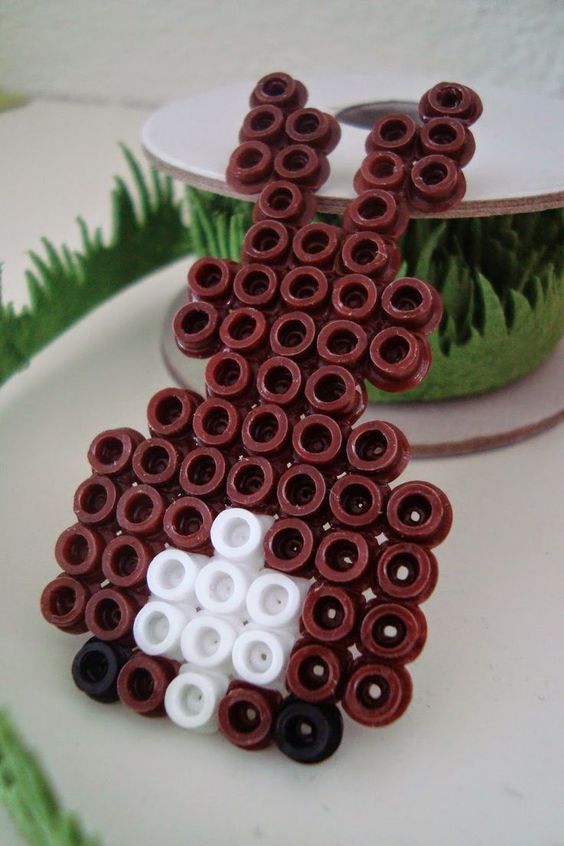 Vir fotografije: https://www.pinterest.com/pin/536280268126809333/POTREBUJEŠKVADRATNO PLOŠČO ZA POSTAVLJANJE PERLICPERLICE V RJAVI IN BELI BARVI (LAHKO PA TUDI V KATERI DRUGI BARVI, ČE ŽELIŠ, DA BO ZAJČEK BOLJ ŽIVAHNIH BARV: NPR. ZELEN, ROŽNAT, MODER …)KOS PEKI PAPIRJA (BITI MORA VEČJI KOT ZAJČEK!)LIKALNIK (PRI LIKANJU NAJ TI POMAGAJO STARŠI!)POSTOPEKNA PLOŠČO ZA POSTAVLJANJE PERLIC NANIZAŠ PERLICE KOT JE RAZVIDNO S SLIKE (PAZI, DA PERLICE PRAV PREŠTEJEŠ IN PAZI NA ZAMIKE).KO JE ZAJČEK KONČAN, GA POKRIJEŠ S PEKI PAPIRJEM.LIKALNIK NAJ STARŠI SEGREJEJO NA SREDNJO TEMPERATURO, NATO PA TI POMAGAJO PRELIKATI ZAJČKA (ČEZ PEKI PAPIR, DA SE NE SPRIME!) – TOLIKO, DA SE PERLICE RAHLO STOPIJO IN SE SPRIMEJO.KO JE ZAJČEK GOTOV, GA POSTAVIŠ POD TEŽJO KNJIGO, DA SE OHLADI IN SE PRI TEM NE ZVIJE.PRIMER, KAKO LAHKO UPORABIŠ TAKO IZDELANEGA ZAJČKA, JE NA NASLEDNJI STRANI.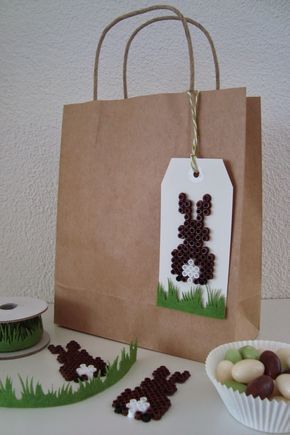 Vir fotografije: https://www.pinterest.com/pin/264093965635960375/LAHKO NAREDIŠ TUDI TAKEGA ZAJČKA: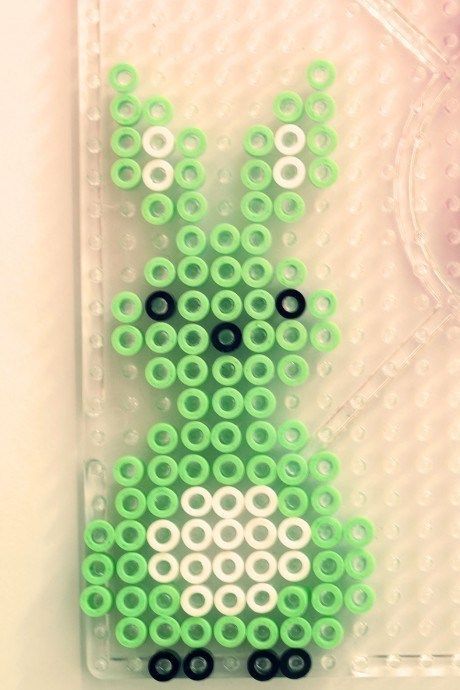         Vir fotografije: https://www.pinterest.com/pin/264093965637752773/